CV – HANDBALL PLAYER  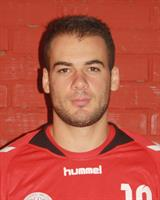 INFORMATION							Name: Vladimir								Surname: StankovicDate of birth: April 17, 1993Place of birth: Cetinje, MontenegroNationality: MontenegrinHeight: 187cmWeight: 88Position: Middle backHand: RightCAREER HISTORY (CLUBS):-2015/2017 HC Farul Constanta, Romania-2014/ 2015 KH Besa, Kosovo – Local championship, Kosovar cup and EHF cup -2014 KH Besa, Kosovo – Local championship, Kosovar cup and challenge cup- 2013 RK Ulcinj, Montenegro - Local championship and Montenegrin cup- 2011/2012 RK Lovcen, Montenegro - Local championship, Montenegrin cup, SEHA  and EHF cup-2010 RK Lovcen, Montenegro - Local championship and Montenegrin cup INTERNATIONAL:-  European championship for cadets with Montenegro-  Passed all young selections of Montenegro from pioneer to junior ACHIEVEMENTS:- Two Championship with Lovcen and tree Montenegrin cup- Title with KH Besa and Kosovar cupContract: No contractLanguages: Montenegrin and EnglishFamily: Girlfriend, no childrenVideos:  https://www.youtube.com/watch?v=AgoBAWrPtMk                 https://www.youtube.com/watch?v=h-_K6U0Twe4